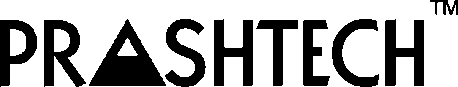 Company ProfileAs on 28th November 2012General InformationName:	PRASHTECH ENGINEERS PVT. LTD.	(Formerly PRASHTECH PRODUCTS – Estd. 1996)Registered Office & Factory:		1274, Shed No. 1, Sai Om Industrial Estate,	S. No. 78/1, Shivane, PUNE 411 023.Telephone	+ 91 20 2529 2588 / 0312 / 2616Fax No.	+ 91 20 2529 2656Email Address:	enq@prashtech.comWeb Site:	www.prashtech.comContacts:	Mr. Shekhar Mhapsekar	M. Tech. (Production)	Director			 9822664406 Mr. Prabodh Veerkar	B. E. (Mechanical)	Director			 9822189748Central Excise:	AADCP5152GXM003C.I.N:	U 29299 PN 2005 PTC 020419 Dt. 16th Mar. 2005SSI:	27 025 12 01434 Dt. 16th November 2009PAN:	AADCP5152GTAN:	PNEP09096DImporter-Exporter Code:	3105003592		DT. 13-06-2005Sales Tax:					VAT TIN No. 27900378529 /V/ w.e.f. 1-04-2006	CST TIN No. 27900378529 /C/ w.e.f. 1-04-2006Service Tax Registration Code :	AADCP5152GSD001Bankers:	Indian Overseas Bank, Karve Rd. Branch, Pune.Connected Power:	140 HPWork Premises:	Constructed - 12800 sqft, open space – 1800 sqft[Admin Office 2000 sqft, Machine Shop 6500 sqft, Machine Shop Office 1000 sqft, QC 700 sqft, Stores 1600 sqft, Assly 250 sqft, utilities 300 sqft, Toilets 450 sqft]Manpower:	Adequate team of Production Engineers, Planning Engineers, Purchase Executives, Skilled Operators, QA Engineers, Customer Support Engineers, Accounts Staff & Logistics Staff. An ISO 9001-2008 certified companyManufacturing FacilitiesCNC Universal Cylindrical Grinding Machine, make Jones & Shipman, . Fanuc drives. 1000 X 300 mm, Job Wt. 100 Kg (Max), Taper Grinding, Form & Thread grinding, with MORPOSS Diametric Gauging, Renishaw flagging device, Acoustic gap eliminator, coolant mist extraction system, Jib Crane for job loading.Universal Cylindrical Grinding	Make PARISHUDH	Admit 630 mmMachine with Internal Grinder:	Model GCU 350 S	Job OD 350 mm MaxUniversal Cylindrical Grinding	Make PARISHUDH	Admit 450 mmMachine with Internal Grinder:	Model GCU 200 S	Job OD 200 mm MaxCNC Turning Centre	Make LMW	Admit 550 mmWith Tailstock	Model PILATUS 25T	Max. Turning Dia. 320		8 Station Turret		7.5/11 kW Spindle Power		Speed Range 35-3500 rpm		FANUC Oi TBCNC Turning Centre	Make MURATA	Admit 300 mmWith Tailstock	Model WSC 8	Max. Turning Dia. 300		10 Station Turret		11 kW Spindle Power		Max. RPM 4000		FANUC 6TCNC Turning Centre	Make MORISEIKE	Admit 600 mmWith Tailstock	Model SL4	Max. Turning Dia. 350		8 Station Turret		11/15 kW Spindle Power		 35-3500		FANUC Oi MATE TCCNC Turning Centre	Make LMW	Admit 420 mmWith Tailstock	Model LL20T L3	Max. Turning Dia. 320		8 Station Turret		7.5/11 kW Spindle Power		Speed Range 3500 rpm		FANUC Oi-mate TDCNC Turning Centre	Make MAZAK                      	Admit 705 mmWith Tailstock                 Model QUICKTURN SMART 350    	Max. Turning Dia.420    		12 Station Turret		22/30 kW Spindle Power		Speed Range 3300		MAZATROL smartVertical Machining Centre	Make Mitsui Seiki	Table 1100 X 570 mm	Model VR 3A	750 X 500 X 500 [+150]	FANUC 6M	BT40, ATC 30 StationVertical Machining Centre	Make KITAMURA	Pallet 1000 X 420 mm				with Pallet Changer	Model MY CENTRE 3	835 X 475 X 460 [+150]	FANUC 15M	BT40, ATC 30 StationMilling Machine:	Make BFW	Table 1000 X 230 mm	Model VF 1	Spindle ISO 40	Electronica DRO, 3 Axes,                                                          LC 0.005 mm, Infinity feature.Lathe Machine:	Make KIRLOSKAR	Admit 800, SOB 350 mm	Model Turnmaster 35	Tailstock Taper MT3Lathe Machine:	Make MACPOWER	Admit 1000, SOB 520 mm	Model TURNER	Tailstock Taper MT4Drill Machine [Three]:	Make THAKOOR/ ALEX	Capacity 20/25 mmBand saw:	Make LAXMI	Capacity Dia. 7 inchAir Compressor [Three]:	Make ELGI / KAC	Capacity 8 cfm, 2 HPPower Generator [Two]:	Make Cummins / Kirloskar	82 / 63 kVAOther Item:	Trolleys, Arbor Press, hydro test pump, R. O. Plant, etc.    Inspection EquipmentsVertical Measuring Instrument (with 2D Statistical Module Programming)	Make TRIMOS & DigiMar Height range 872 mm, with 1 X 1 mt Granite Surface Plate, GMT makeHardness Tester:	ROCKWELL Hardness Tester	Make FINESurface Roughness Tester:	Mitutoyo makeSurface Plate:	Grade I, 630 X 630 mm, Granite 3 No & C. I.  3 No., GMT Make.Height Gauge:	300 mm, Accurate make – 2 Nos.Dials:	Dial Comparator 1  Mahr make – 2 Nos,	Lever type 2, Mitutoyo make – 3 Nos.	Lever type 10, Mitutoyo make – 5 nos.	Plunger type, 10, Mahr make – 1 no, Mitutoyo make – 1 no.	Plunger type, 1, Mitutoyo make – 2 no.	Dial Stands – 4 nos.Bore Gauges:	10-18 to 50-150 mm range,	Mitutoyo make	Total 11 Bore GaugesDepth Micrometers:	0-100 mm,	10 	Chinese makeMicrometers:	0-25 to 50-75 mm	1 	Mitutoyo make			Total 5 Nos.	0-25 to 200-300 mm,	10 	Mitutoyo make			Total 13 Nos.			Chinese make			Total 3 Nos.Vernier Calipers:	200 mm, Digital Vernier		Mitutoyo make – 6 Nos.	300 mm, Digital Vernier		Baker make – 1 No.	200 to 300 mm, various Verniers	Mitutoyo make – 6 Nos.Ring Gauges:	MT2, MT3, MT4, MT5		Unity makeSlip Gauge Box:	83 pcs SET		Russian Make	83 pcs SET		Chinese MakeSlip Gauge Accessories:	7 pc set		Mikronix MakeSine Centres:	300 mm		Supreme MakeBench Centre:	300 X 500 mm		JafujiComparator Stand:	200 mm		Unity Make – 1 No.Internal Dial	Range:		Teclock MakeCaliper Gauge:	20-36, 30-62 & 55-150 mm		Three setsOthers:	Meter to check radioactive contamination in raw material. Electronic Weighing M/C, Magnetic V Block 2 pairs, Graticule Magnifier, Digital Temperature Meter, Master Setting Rings, etc.Specific:	Test Rig for testing CNC Live Centres [Own product]Metallurgical:	We hire external services for Ultrasonic testing, Spectro Testing, Chemical analysis of elements & physical test as applicable.Computerization:	18 work-stations connected to Server, 24-hrs internet connectivity, Data security, 17 concurrent users ERP, etc.DOCUMENT 30092012